2017   NOTICE OF REGULAR MEETINGSBennett Park and Recreation DistrictAdams County, ColoradoNOTICE IS HEREBY GIVEN that regular meetings of the Board of Commissioners of The Bennett Park and Recreation District, Adams County, Colorado, has been scheduled for the third (3rd) Monday of each month in 2015 at 5:15pm, located at the Bennett Park and Recreation District Center, at 455 South First Street,  Bennett, Colorado,  80102.The first (1st) Monday of each month, the Board of commissioners of Bennett Park and Recreation District will meet at 5:15pm to have a work-study, located at the Bennett Park and Recreation District Center, at 455 South First Street, Bennett, Colorado, 80102.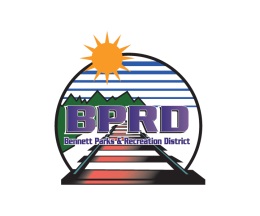 JanuaryWork-Study(5:15pm)/ Special Meeting (6pm) ~ 2ndBoard Meeting ~ 16thFebruaryWork-Study ~ 6thBoard Meeting ~ 20thMarchWork-Study ~ 6thBoard Meeting ~ 20thAprilWork-Study ~ 3rdBoard Meeting ~ 17thMayWork-Study ~ 1stBoard Meeting ~ 15thJuneWork-Study ~ 5thBoard Meeting ~ 19thJulyWork-Study ~ 3rdBoard Meeting ~ 17thAugustWork-Study ~ 7thBoard Meeting ~ 21stSeptemberWork-Study ~ 4thBoard Meeting ~ 18thOctoberWork-Study ~ 2ndBoard Meeting ~ 16thNovemberWork-Study ~ 6thBoard Meeting ~ 20thDecemberWork-Study ~ 4thBoard Meeting ~ 18th